2017年山东省济宁市中考化学试题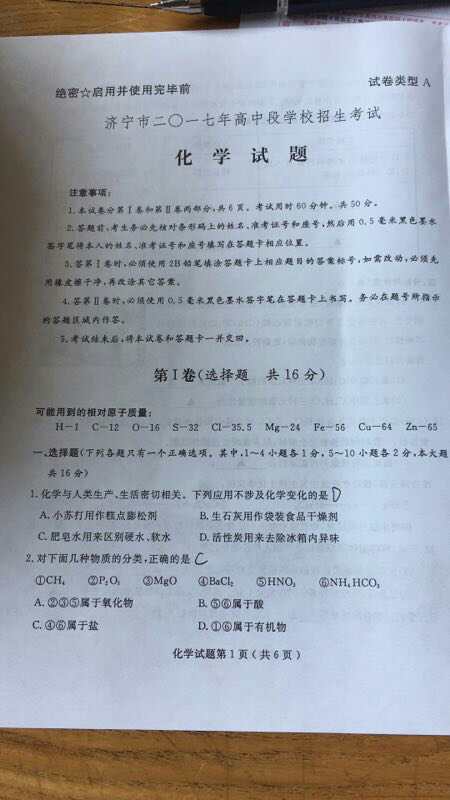 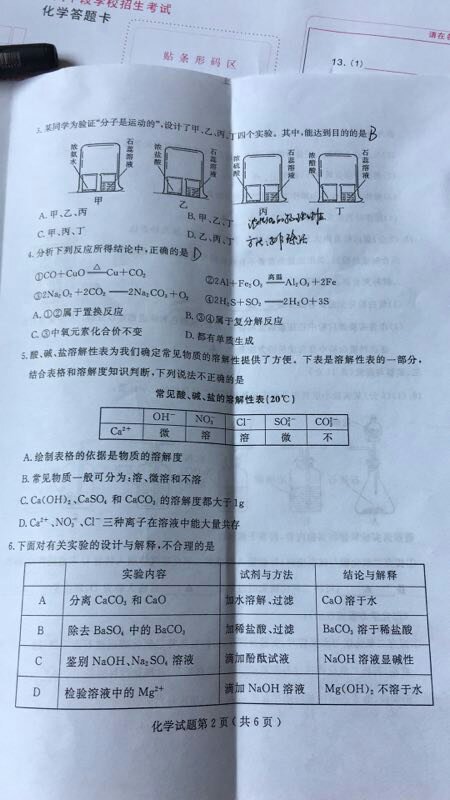 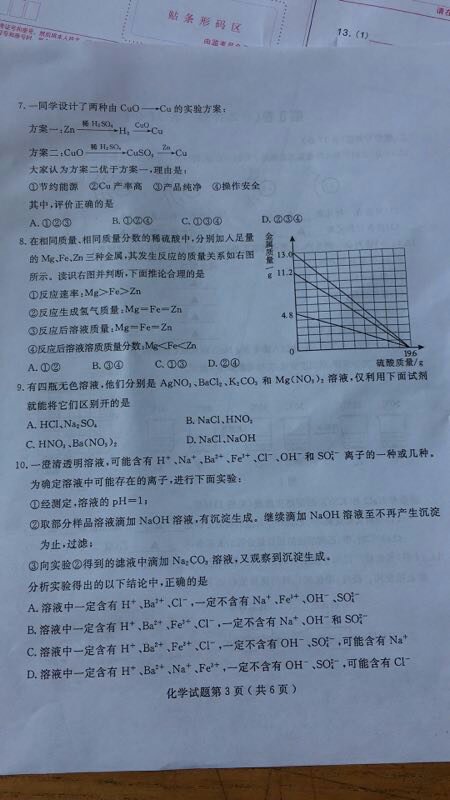 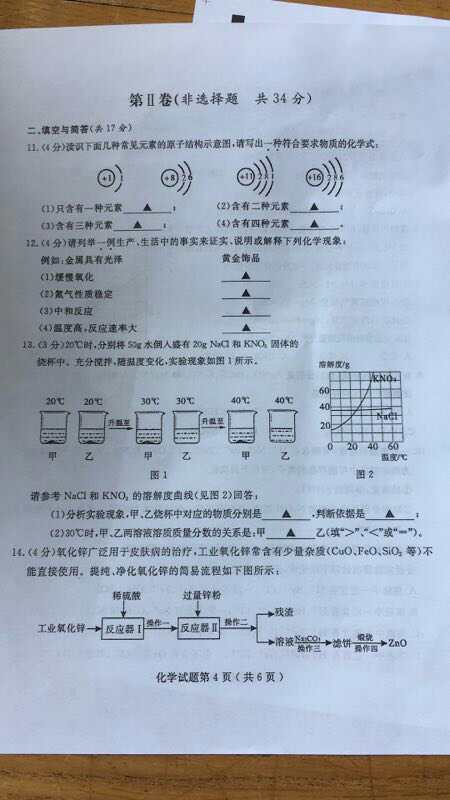 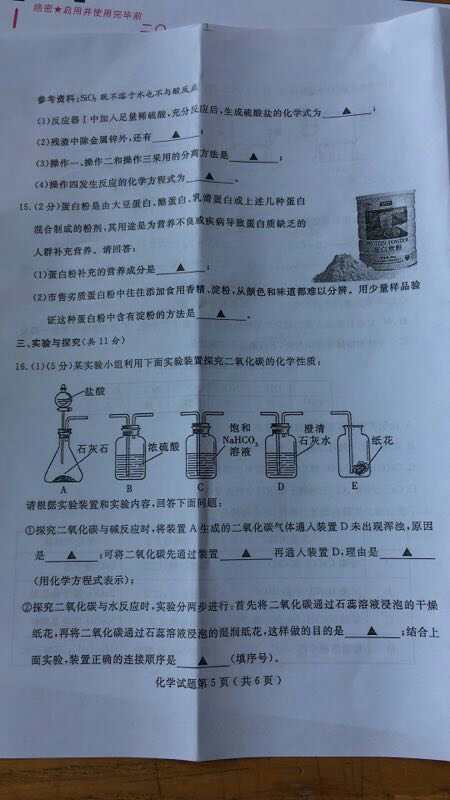 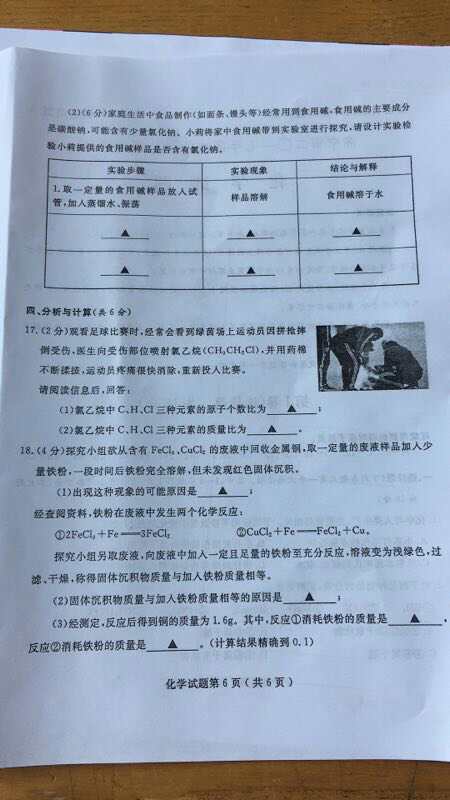 